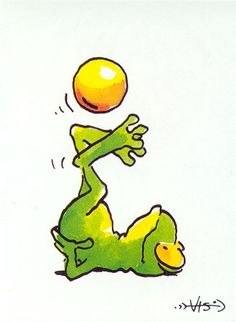 Zin van de dag: Naam: …………………………………………………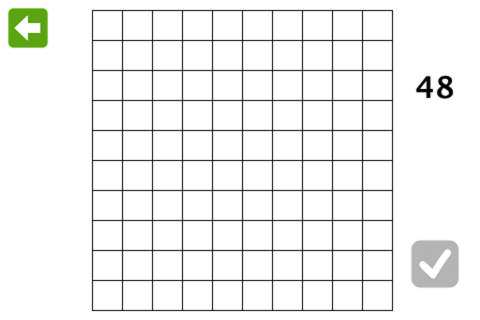 Getal:           ………….   en  …………..Oefening 1:   ………………… Oefening 2:   ………………… 8 x 10 = 6 x 10 = 0 x 10 = 3 x 10 = 5 x 2 = 5 x 10 = 7 x 2 = 6 x 10 = 0 x 2 = 5 x 2 = 10 x 10 = 7 x 10 = 4 x 10 = 2 x 10 = 10 x 2 = 9 x 10 = 4 x 2 = 2 x 2 = 10 x 10 = 8 x 10 = 2 x 10 = 9 x 10 = 4 x 10 = 7 x 10 = 5 x 10 = 6 x 2 = 10 x 10 = 3 x 2 = 9 x 10 = 0 x 10 = 10 x 10 = 8 x 2 = 7 x 10 = 2 x 10 = 8 x 2 = 1 x 10 = 9 x 2 = 4 x 10 = 3 x 2 = 0 x 10 = 1 x 10 = 9 x 10 = 2 x 2 = 8 x 10 = 3 x 2 =